J Squared Custom Tables Price ListFarmhouse Dining Tables 	Trestle Tables		Square TablesUp to 4’ long - $450			Up to 6’ long: $700		37”x37” - $500Up to 6’ long - $600			Up to 8’ long: $800		46”x46” - $600Up to 8’ long - $700			Up to 10’ long: $1000		55”x55” - $700	Up to 10’ long - $800			Up to 12’ long: $1200		66”x66” - $900Up to 12’ long- $1000Additional Options:*Clear groove top $100*End extensions add $100*Breadboard ends: add $75*Counter 36” and pub height 42”: add $50*Outdoor finish: add $100/table $20/benchFarmhouse and trestle tables are priced at 37” wide, add $50 for 45” wide.Turned legs available please ask about price. Matching Benches:$180/bench up to 8’ long$250/bench up to 10’ long (3 sets of legs)jsquaredcustomtables@gmail.com715-497-28991998 Hwy 65New Richmond, WI 54017J SQUARED CUSTOM TABLES CHAIR PRICE LIST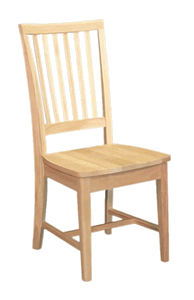 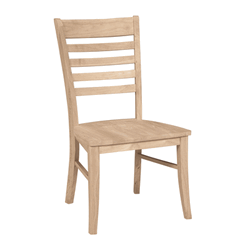 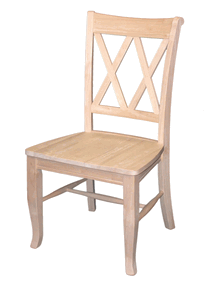            mission $160		                 roma $170                DOUBLE X BACK $170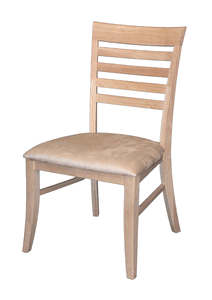 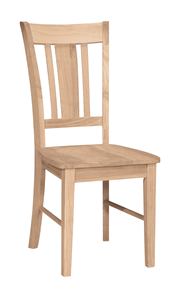 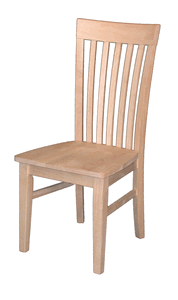 UPHOLSTERED ROMA  $170            SAN REMO $155                       TALL MISSION $170     We do not build chairs but they are all carefully selected solid wood and hand stained and finished for exceptional quality. (price per chair)